Informasjon om barnet – fra barnet, foresatte og barnehagen til skolen og SFO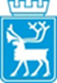 Skjemaet er utarbeidet med bakgrunn i veilederen «Fra eldst til yngst» fra Kunnskapsdepartementet.Dette skjemaet fylles ut av barnehagen og foresatte i samarbeid med barnet i foreldresamtalen våren før skolestart. Utfylling av skjemaet er frivillig for foresatte, og sendes skolen dersom foresatte ønsker det. Hensikten med skjemaet er at foresatte skal være trygge på at skolen får den informasjonen om barnet som de trenger, slik at skolen er godt forberedt på møtt med hver enkelt elev.Til rektor ved ___________________________________________________Barnehagens navn: _______________________________________________Barnets navn: ___________________________________________________Fødselsdato: ____________________________________________________Når begynte barnet første gang i barnehage?__________________________DEL A. Barnet deltar i denne delen av samtalenDEL B. Denne delen fylles ut av barnehagen og foresatte i samarbeid. Punktene som er beskrevet er ment som eksempler på områder som kan beskrives.DEL C. Barnehagens satsingsområderForesatte samtykker i at dette skjemaet sendes til den skolen hvor barnet begynner. Samtykket er gitt i henhold til forvaltningslovens § 13a Hva det innebærer å gi samtykke følger av BTI modellen side 23 og er gjennomgått med den/de foresatte. Fagleder sender dette skjemaet til skolen i lukket konvolutt innen 15.april. ______________________________			__________________________________Underskrift foresatte						Underskrift foresatte______________________________			___________________________________Underskrift Fagleder						Underskrift Pedagog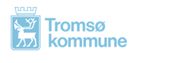 Dette vil jeg at skolen skal vite om meg:Liker å leke med, venner, lurer på, engstelig for, annet.Dette tenker jeg om å begynne på skolen:Hva jeg skal lære, hva jeg skal gjøre, hva jeg har lyst til å lære, hva gleder jeg meg til, hva gruer jeg meg til?Dette liker jeg å gjøre:Tegne, spille fotball, være ute, være inne, leke med, skrive, osv.OM BARNETBeskriv barnets styrker og hva det mestrer særlig godt:Samhandler med andre, inkluderer andre i lek, tar imot kollektive beskjeder, konsentrerer seg over tid, fysisk aktivitet, tegner og fargelegger, selvhjelpsferdigheter osv.Beskriv kort hvordan barnet samhandler med andre barn i lek og sosiale aktiviteter:Tar kontakt, kommuniserer, leker over tid, løser konflikter, har venner, viser empati, annet.Er det situasjoner eller områder der barnet trenger spesiell omsorg/oppfølging?Av- og påkledning, toalettbesøk, lek, fysisk aktivitet, osv.Eventuelt andre forhold som dere mener skolen bør ha informasjon om?Beskriv kort de temaene det har vært jobbet generelt med i barnehagen